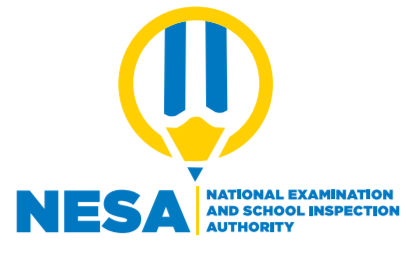 SENIOR ONE END OF YEAR EXAMINATIONS, 2021SUBJECT:  PHYSICS THEORYDURATION: 3 HOURSINSTRUCTIONS:Do not open this question paper until you are told to do so.Answer all questions:  100 marks     3) Use only a blue or black pen. PART I: MULTIPLE CHOICE QUESTIONS     (30 MARKS)   Choose the letter that corresponds to the correct answer 1) Magnetic force is     a)contact force  b) non-contact force  c)friction force   d)power                                                                                              (3 marks)2)  Graph of velocity v of an object against time t is shown in the       figure below. What is the best description for this graph? 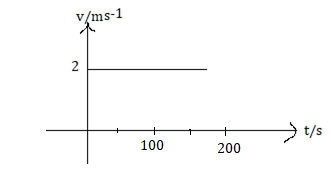       a) The object is moving with constant speed        b) The motion is not rectilinear             c) The object is at rest      d) The object is accelerating                                                                                          (3 marks)3) Determine the acceleration that results when a net force of 100 N is     exerted on a 50 kg object.     a) 5 000 m/s2        b) 50 m/s2     c) 9.81 m/s2           d) 2 m/s2                                                                                            (3 marks)4) The point through which the whole weight of the body acts is called     a) inertial point     b) centre of gravity    c) centroid       d)central point                                                                                           (3 marks)5) Energy that object possesses due to its position is called      a) kinetic energy       b)nuclear energy        c)potential energy      d)chemical energy                                                                                                                                                                    (3 marks)6) Trapped heat inside the Earth is known as   a) heat energy  b)solar energy  c) electrical energy d) geothermal energy                                                                                          (3 marks)7) Which of the following is a simple machine?     a) Chair      b) candle         c) pulley         d)horizontal table                                                                                          (3 marks)8) Temperature of water in a beaker is 40˚C.Its value in Kelvin scale      is a)104K        b) 313K          c)-233K            d) 104 ˚F                                                                                                                               (3 marks)9) An example of magnetic material is         a) water         b)plastic            c)wooden chair        d) iron                                                                                           (3 marks)10) Two bar magnets are placed closer with their North poles facing each       other (see diagram).   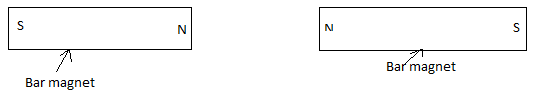         a) They repel each other      b)they attract each other   c) both a and b         d) none of these.                                                                                                                                             (3 marks)PART II: ATTEMPT ALL QUESTIONS (70 MARKS)   11) Copy and complete the following table	             (12 marks)12) a)(i) Why a passenger travelling in a bus found himself/herself             kicking forward when the bus stopped abruptly?         (2 marks)        (ii) State a Newton’s second law of motion.                         (2 marks)                                                                            b) A box of 50 kg is put on a horizontal table.           Acceleration due to gravity g=10 m/s2         (i)Determine the weight of this box.                                  (2 marks)         (ii)Determine the magnitude and direction of the force exerted on             the box by the table.                                                     (2 marks)       c)A body A of mass 0.16 kg exerts a gravitational force of 6.2x10-10 N             on a body  B when the distance between their centres is 0.37 m.            What is the mass of body B?           The gravitational constant G=6.67x10-11 m3/kg s2                  (2 marks)13) a)Use arrow to match each of the following physical properties of liquid        (first column) with its  meaning(second column). Example: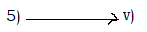                                                                                             (4 marks)        b) State any two properties of              (i) liquid state                                                                 (4 marks)             (ii) solid state                                                             (4 marks)14) a) A small charge is found in uniform electric field E= 3 N/C          (i)Is electric field a vector quantity? Explain                        (3 marks)         (ii)Determine the electrostatic force on the charge.              (3 marks)                             b) Two electric charges Q1 and Q2 carry positive charges of   and             respectively.            Calculate the distance between the charges if the electrostatic force            between them is 60N.   Take the Coulomb constant k=9x109 Nm2/C2                        (3 marks)    c) A charge Q=1x10-11 C acts as a positive point charge to create an           electric field at a distance of 0.05 m away.      (i) Draw the electric field line created by Q at a distance of 0.05 m away                                                                                                  (1mark)  (ii) Determine the electric field strength created by Q at a distance           of 0.05 m. Coulomb’s law constant k=9x109 Nm2/C2           (2 marks)15) Below is a simple electric circuit.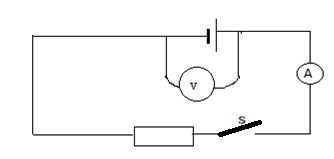      a) (i)Copy the electric circuit above and name any 3 symbols used             to draw this electrical circuit.                                      (3 marks)         (ii)Redraw the electric circuit above so that it is closed.           Use arrows to show the direction of the electric current I and             the direction of electrons  e.                                         (2 marks)    b) A current of 0.4 A passes through a resistor of 5 Ω in 2minutes when       connected to a battery.        (i)Find the voltage /potential difference across the resistor of 5 Ω.                                                                                              (3 marks)       (ii) Convert 2 minutes in seconds.                                    (1 mark)        (iii)Determine the electric energy dissipated by the 5 Ω resistor.                                                                                           (3 marks) 16) a)(i) Draw a            1. diverging beam of light                                          (1mark)             2. converging light beam                                            (1mark)             3. parallel light beam                                                   (1mark)           (ii) What is the type of light beams produced by car headlamps?                                                                                                    (1 mark)   b) Analyze the diagram below showing the image formation in a pinhole        camera.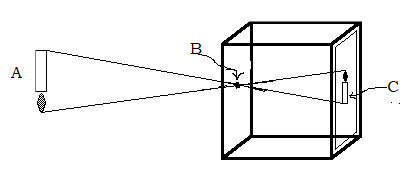      (i)What does the symbol B  represent?                                (1 mark)     (ii)Suggest any three characteristics of the image formed by the pinhole         camera shown above.                                                      (3 marks)     (iii) What is the actual size of the object, if the magnification of the            pinhole camera is 0.2 and the image size is 3.5 cm high?                                                                                                 (2 marks)    c) (i)What happens when a ray of light is incident on a plane mirror?                                                                                                 (1 mark)       (ii)Is a plane mirror opaque or transparent?                        (1mark)         Marks:Physical quantityFundamental physical quantity. Answer yes or no  Symbol of S I unitMeasuring instrumentTimeYes DensityYes AmmeterWeightN Physical property of liquid Meaning 1)Viscosity  i)Temperature at which the vapour pressure of liquid equals the pressure surrounding the liquid and the liquid changes into a vapour. 2)Melting pointii)Temperature at which a liquid turns into solid when cooled. 3)Boiling pointiii)Resistance of fluid to a change in shape or movement of neighbouring portions relative to one another. 4)Freezing point                                                              iv)Temperature at which a substance changes state from solid to liquid. 